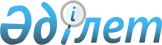 О внесении изменений в постановление акимата Костанайской области от 20 июля 2022 года № 314 "Об утверждении государственного образовательного заказа на подготовку кадров с техническим и профессиональным, послесредним образованием на 2022-2023 учебный год"Постановление акимата Костанайской области от 30 июня 2023 года № 273. Зарегистрировано в Департаменте юстиции Костанайской области 3 июля 2023 года № 10037
      Акимат Костанайской области ПОСТАНОВЛЯЕТ:
      1. Внести в постановление акимата Костанайской области "Об утверждении государственного образовательного заказа на подготовку кадров с техническим и профессиональным, послесредним образованием на 2022-2023 учебный год" от 20 июля 2022 года № 314 (зарегистрировано в Реестре государственной регистрации нормативных правовых актов под № 28911) следующие изменения:
      приложения 1 и 2 к указанному постановлению изложить в новой редакции согласно приложениям 1 и 2 к настоящему постановлению.
      2. Государственному учреждению "Управление образования акимата Костанайской области" в установленном законодательством Республики Казахстан порядке обеспечить:
      1) государственную регистрацию настоящего постановления в территориальном органе юстиции;
      2) размещение настоящего постановления на интернет-ресурсе акимата Костанайской области после его официального опубликования.
      3. Контроль за исполнением настоящего постановления возложить на курирующего заместителя акима Костанайской области.
      4. Настоящее постановление вводится в действие по истечении десяти календарных дней после дня его первого официального опубликования. Государственный образовательный заказ на подготовку кадров с техническим и профессиональным образованием на 2022-2023 учебный год
      Примечание:
      * специальность, по которой возможна подготовка кадров из числа граждан с особыми образовательными потребностями. Государственный образовательный заказ на подготовку кадров с послесредним образованием на 2022-2023 учебный год
      Примечание:
      * специальность, по которой возможна подготовка кадров из числа граждан с особыми образовательными потребностями.
					© 2012. РГП на ПХВ «Институт законодательства и правовой информации Республики Казахстан» Министерства юстиции Республики Казахстан
				
      Аким Костанайской области 

К. Аксакалов
Приложение 1к постановлению акиматаКостанайской областиот 30 июня 2023 года№ 273Приложение 1к постановлению акиматаКостанайской областиот 20 июля 2022 года№ 314
№
Код и наименование специальностей
Государственный образовательный заказ
Средняя стоимость расходов на одного обучающегося за учебный год (тенге)
Средняя стоимость расходов на одного обучающегося за учебный год (тенге)
№
Код и наименование специальностей
Государственный образовательный заказ
2022 год
2023 год
1
01120100 Дошкольное воспитание и обучение
324
135 600
281 509
2
01140100 Педагогика и методика начального обучения
237
135 600
281 509
3
01140500 Физическая культура и спорт 
289
135 600
281 509
4
01140600 Педагогика и методика преподавания языка и литературы основного среднего образования
75
135 600
281 509
5
01140700 Информатика 
50
135 600
281 509
6
01140800 Профессиональное обучение (по отраслям) 
168
145 400
301 649
7
02110400 Издательское дело*
25
137 600
286 109
8
02120100 Дизайн интерьера*
40
148 900
311 409
9
02150100 Инструментальное исполнительство (по видам инструментов)
32
391 100
792 467
10
02150200 Теория музыки 
2
404 300
822 367
11
02150300 Вокальное искусство* 
2
404 300
822 367
12
02150400 Хоровое дирижирование 
8
404 300
822 367
13
02151000 Народное художественное творчество (по видам)
50
404 300
822 367
14
02310100 Переводческое дело (по видам)*
25
137 600
286 109
15
04110100 Учет и аудит*
294
145 400
301 649
16
04130100 Менеджмент (по отраслям и областям применения)
59
137 600
 286 109
17
04130200 Логистика (по отраслям)
45
137 600
286 109
18
04140100 Маркетинг (по отраслям)
98
137 600
286 109
19
05220100 Экология и природоохранная деятельность (по видам)
25
148 900
311 409
20
05420100 Статистика 
25
137 600
286 109
21
06120100 Вычислительная техника и информационные сети (по видам)*
75
145 400
301 649
22
06130100 Программное обеспечение (по видам)* 
301
137 600
286 109
23
07130100 Электрооборудование (по видам и отраслям) 
100
148 900
311 409
24
07130200 Электроснабжение (по отраслям)
147
156 600
326 949
25
07130400 Теплотехническое оборудование и системы теплоснабжения (по видам) 
25
148 900
311 409
26
07130700 Техническое обслуживание, ремонт и эксплуатация электромеханического оборудования (по видам и отраслям) 
152
148 900
311 409
27
07140100 Автоматизация и управление технологическими процессами (по профилю) 
124
137 600
286 109
28
07140500 Цифровая техника (по видам)
52
137 600
286 109
29
07140600 Монтаж, техническое обслуживание и ремонт медицинской техники
25
137 600
286 109
30
07140700 Автоматика, телемеханика и управление движением на железнодорожном транспорте 
25
137 600
286 109
31
07150100 Технология машиностроения (по видам) 
100
148 900
311 409
32
07150300 Токарное дело (по видам)*
70
148 900
311 409
33
07150500 Сварочное дело (по видам)*
215
156 600
326 949
34
07150600 Слесарное дело (по отраслям и видам)*
25
137 600
286 109
35
07150700 Грузоподъемные машины и транспортеры
25
148 900
311 409
36
07151100 Эксплуатация и техническое обслуживание машин и оборудования (по отраслям промышленности)*
25
148 900
311 409
37
07151300 Металлургия черных металлов 
25
148 900
311 409
38
07160500 Эксплуатация, ремонт и техническое обслуживание тягового подвижного состава железных дорог
50
148 900
311 409
39
07161300 Техническое обслуживание, ремонт и эксплуатация автомобильного транспорта* 
304
156 600
326 949
40
07161600 Механизация сельского хозяйства* 
254
156 600
326 949
41
07210200 Производство молока и молочной продукции*
25
148 900
311 409
42
07210300 Хлебопекарное, макаронное и кондитерское производство*
67
148 900
311 409
43
07211200 Элеваторное, мукомольное, крупяное и комбикормовое производство
25
148 900
311 409
44
07221400 Мебельное производство*
25
148 900
311 409
45
07230100 Швейное производство и моделирование одежды*
50
148 900
311 409
46
07240300 Открытая разработка месторождений полезных ископаемых
50
148 900
311 409
47
07240500 Обогащение полезных ископаемых (рудообогащение)
50
148 900
311 409
48
07310100 Архитектура 
25
148 900
311 409
49
07310300 Землеустройство
25
148 900
311 409
50
07320100 Строительство и эксплуатация зданий и сооружений* 
261
156 600
326 949
51
07320700 Строительство и эксплуатация автомобильных дорог и аэродромов 
52
148 900
311 409
52
07321100 Монтаж и эксплуатация инженерных систем объектов жилищно-коммунального хозяйства* 
20
148 900
311 409
53
07321200 Монтаж и эксплуатация оборудования и систем газоснабжения*
25
148 900
311 409
54
07880100 Стандартизация, метрология и сертификация (по отраслям)
26
135 600
281 509
55
08110100 Агрономия*
50
145 400
301 649
56
08410100 Ветеринария* 
100
145 400
301 649
57
09120100 Лечебное дело 
225
1 460 900
1 678 900
58
09130100 Сестринское дело 
250
1 460 900
1 678 900
59
09130200 Акушерское дело 
25
1 460 900
1 678 900
60
09140100 Лабораторная диагностика
25
1 460 900
1 678 900
61
09230100 Социальная работа
50
137 600
286 109
62
10120100 Парикмахерское искусство*
75
148 900
311 409
63
10130100 Гостиничный бизнес*
15
137 600
286 109
64
10130200 Организация обслуживания в сфере питания 
15
137 600
286 109
65
10130300 Организация питания*
360
156 600
326 949
66
10410200 Организация перевозок и управление движением на железнодорожном транспорте 
100
148 900
311 409
67
10410300 Организация перевозок и управление движением на автомобильном транспорте
25
148 900
311 409
Всего
6033Приложение 2к постановлению акиматаКостанайской областиот 30 июня 2023 года№ 273Приложение 2к постановлению акиматаКостанайской областиот 20 июля 2022 года№ 314
№
Код и наименование специальностей
Государственный образовательный заказ
Средняя стоимость расходов на одного обучающегося за учебный год (тенге)
Средняя стоимость расходов на одного обучающегося за учебный год (тенге)
№
Код и наименование специальностей
Государственный образовательный заказ
2022 год
2023 год
1
01140100 Педагогика и методика начального обучения
25
135 600
281 509
2
06120100 Вычислительная техника и информационные сети (по видам)
26
137 600
286 109
3
09130100 Сестринское дело 
50
1 460 900
1 678 900
Всего
101